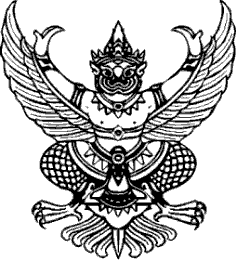 ที่ มท ๐๘2๐.2/ว							                                                                ถึง สำนักงานส่งเสริมการปกครองท้องถิ่นจังหวัด (บัญชีแนบท้าย)	ตามหนังสือกรมส่งเสริมการปกครองท้องถิ่น ที่ มท 0802.2/ว449 ลงวันที่
5 มีนาคม 2564 ขอให้สำนักงานส่งเสริมการปกครองส่วนท้องถิ่นจังหวัดทุกจังหวัดตรวจสอบข้อมูล
และเร่งรัดองค์กรปกครองส่วนท้องถิ่นบันทึกข้อมูลให้ครบถ้วนและถูกต้องตั้งแต่เดือนตุลาคม 2563
 - เดือนกุมภาพันธ์ 2564 นั้น	กรมส่งเสริมการปกครองท้องถิ่นขอเรียนว่า ได้ดำเนินการตรวจสอบผลการบันทึกข้อมูลปริมาณขยะมูลฝอยที่เกิดขึ้นรายเดือน (เดือนตุลาคม 2563 – เดือนกุมภาพันธ์ 2564) ปรากฏว่า
องค์กรปกครองส่วนท้องถิ่นยังมีการนำเข้าข้อมูลไม่ครบร้อยละ 100 และมีความผิดพลาดคลาดเคลื่อน 
จึงขอให้สำนักงานส่งเสริมการปกครองท้องถิ่นจังหวัดทุกจังหวัดตรวจสอบข้อมูลและเร่งรัดองค์กรปกครอง
ส่วนท้องถิ่นบันทึกข้อมูลให้ครบถ้วนและถูกต้อง ตั้งแต่เดือนตุลาคม 2563 – เดือนกุมภาพันธ์ 2564
(ปีงบประมาณ 2564) รายละเอียดตามบัญชีที่แนบมาพร้อมนี้ ทั้งนี้ กองสิ่งแวดล้อมท้องถิ่นจะตรวจสอบข้อมูลเพื่อประเมินผลการปฏิบัติราชการของข้าราชการในสังกัดกรมส่งเสริมการปกครองท้องถิ่นรอบการประเมินที่
1/2564 จากระบบดังกล่าวในวันที่ 29 มีนาคม 2564 เพื่อให้ทันกำหนดเวลารายงานกองการเจ้าหน้าที่ 	กรมส่งเสริมการปกครองท้องถิ่น	       มีนาคม  2564กองสิ่งแวดล้อมท้องถิ่นกลุ่มงานสิ่งแวดล้อมโทร. ๐๒ 2๔๑ ๙๐๐๐ ต่อ ๒๑๑๒ - 2113 โทรสาร 02 241 2066บัญชีแนบท้ายจังหวัดที่องค์กรปกครองส่วนท้องถิ่นนำเข้าข้อมูลขยะในระบบสารสนเทศด้านการจัดการขยะมูลฝอย
ขององค์กรปกครองส่วนท้องถิ่น ไม่ครบร้อยละ 100*หมายเหตุ : ข้อมูล ณ วันที่ 25 มีนาคม 2564ที่จังหวัดเดือนที่นำเข้าข้อมูลไม่ครบร้อยละ 1001จันทบุรีกุมภาพันธ์3ชัยภูมิมกราคม4ชุมพรตุลาคม, พฤศจิกายน, ธันวาคม, มกราคม, กุมภาพันธ์5เชียงรายมกราคม, กุมภาพันธ์6เชียงใหม่มกราคม, กุมภาพันธ์7ตรังตุลาคม, พฤศจิกายน, ธันวาคม, มกราคม, กุมภาพันธ์8ตราดกุมภาพันธ์9นครนายกมกราคม, กุมภาพันธ์10นครปฐมกุมภาพันธ์11นครพนมมกราคม, กุมภาพันธ์12นครราชสีมากุมภาพันธ์13นครศรีธรรมราชกุมภาพันธ์14นราธิวาสมกราคม, กุมภาพันธ์15น่านตุลาคม, พฤศจิกายน, ธันวาคม, มกราคม, กุมภาพันธ์ 16บุรีรัมย์พฤศจิกายน, ธันวาคม, มกราคม, กุมภาพันธ์ 17ปราจีนบุรีตุลาคม, พฤศจิกายน, ธันวาคม, มกราคม, กุมภาพันธ์18ปัตตานีตุลาคม, พฤศจิกายน, ธันวาคม, มกราคม, กุมภาพันธ์19พระนครศรีอยุธยาพฤศจิกายน, ธันวาคม, มกราคม, กุมภาพันธ์21พัทลุงมกราคม, กุมภาพันธ์22พิจิตรมกราคม, กุมภาพันธ์25ภูเก็ตมกราคม, กุมภาพันธ์26มหาสารคามตุลาคม, พฤศจิกายน, ธันวาคม, มกราคม, กุมภาพันธ์27มุกดาหารกุมภาพันธ์28แม่ฮ่องสอนตุลาคม, พฤศจิกายน, ธันวาคม, มกราคม, กุมภาพันธ์29ยโสธรมกราคม, กุมภาพันธ์30ร้อยเอ็ดมกราคม, กุมภาพันธ์32ลำปางมกราคม, กุมภาพันธ์34ศรีสะเกษกุมภาพันธ์37สระแก้วธันวาคม, มกราคม, กุมภาพันธ์38สุโขทัยมกราคม, กุมภาพันธ์41สุรินทร์กุมภาพันธ์42หนองบัวลำภูตุลาคม, พฤศจิกายน, ธันวาคม, มกราคม, กุมภาพันธ์43อ่างทองมกราคม, กุมภาพันธ์45อุดรธานีมกราคม, กุมภาพันธ์46อุตรดิตถ์มกราคม, กุมภาพันธ์